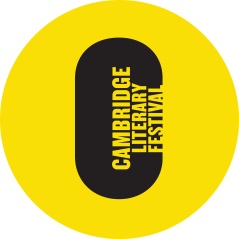 School Events 6th- 7th April 2019 Cambridge Literary FestivalBooking FormPlease fill in the form below, as per the example, indicating which author event you wish to reserve tickets for. 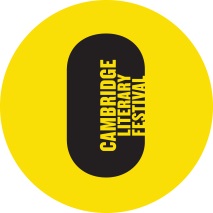 Booking Form School Events 6th – 7th April 2019PLEASE RETURN THIS FORM ASAP AND BY FRIDAY 29th MARCH 2019 Please return this form to Mo Soper at: admin@cambridgeliteraryfestival.com / 01223 515335Example onlyAuthor name:   Jeremy Strong            Date and time:  Sunday 7th April 1 – 2pmNumber of tickets requested:     7 Any other comments:  N/AEVENT ONE – The Lost Magician, McCrum Lecture Theatre (Age 9+)Author name:  Piers Torday      Date and time:  Saturday 6th April 11.30am – 12.30 noonNumber of tickets requested:   Any other comments:  EVENT TWO – Mr Penguin, Baillie Gifford Stage (Age 6+)Author name:  Alex T Smith                  Date and time:  Saturday 6th April 1 – 2pmNumber of tickets requested:   Any other comments:  EVENT THREE – Amelia Fang, McCrum Lecture Theatre (Age 8+)Author name:  Laura Ellen Anderson     Date and time:  Saturday 6th April 1 – 2pmNumber of tickets requested:   Any other comments: EVENT FOUR – Horrid Henry, Babbage Lecture Theatre (Age 5+)Author name:  Francesca Simon             Date and time:  Saturday 6th April 2:30 – 3:30pmNumber of tickets requested:   Any other comments:  EVENT FIVE – The Valentines, Palmerston Room (Age 10+)Author name:  Holly Smale                    Date and time:  Saturday 6th April 4 – 5pmNumber of tickets requested:   Any other comments:  EVENT SIX – Barry Loser, Palmerston Room (Age 8+)Author name:  Jim Smith              Date and time:  Sunday 7th April 11:30am – 12:30 noonNumber of tickets requested:   Any other comments:  EVENT SEVEN - Armadillo and Hare, Babbage Lecture Theatre (Age 6+)Author name:  Jeremy Strong                 Date and time:  Sunday 7th April 1 – 2pm Number of tickets requested:   Any other comments:  EVENT EIGHT - Pages & Co, McCrum Lecture Theatre (Age 8+)Author name:  Anna James                       Date and time:  Sunday 7th April 4 – 5pm Number of tickets requested:   Any other comments:  SCHOOL DETAILSSchool Name: …………………………………………………………………………..……  PERSONAL DETAILSAddress: …….………………………………………………………………………………….. Postcode ……………………………………………………………………………….……….Contact name ………………………..………………………………………….….……….Email Contact:  …………………………………………………………...…….……….Signed: ………………………………………………       Date: ……………………..………